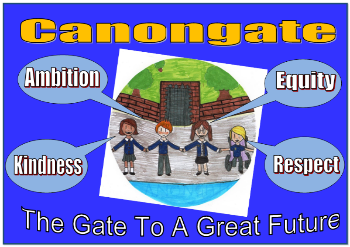 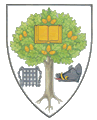 Canongate Primary School - Learning Letter EARLY/FIRST Term 2 2023/2024 Dear Parent/Carer,																		As part of our home/school partnership, we are aware that parents would like to know what their child(ren) are learning in school.  Please use our ‘Learning Letter’ to discuss your child’s learning with them.Please find an overview below of the areas they will be looking at this term.  These are the overarching ‘Learning Intentions’ for the whole class for the term.  Individual children’s targets may differ slightly based on need.  Please don’t hesitate to contact the school if you have any queries or if there is something you feel you could support us with.Mrs Smith and Mrs Innes  P1Learning:Children engage in ‘Teacher Directed’, ‘Teacher Initiated’ and ‘Independent’ learning activities to complete the intended learning outcomes below.  Children will experience ‘Learning Pods’, consolidation activities and ‘Top Jobs’ to complete throughout their day.Play Pedagogy – Core Provision LearningWe are currently developing our ‘Play Pedagogy’ in P1-3; this means that children, throughout their day, engage with play-based learning experiences and adventures. Some are teacher directed, some are teacher initiated and some are child initiated.  The areas of ‘Core Provision’ for your child’s class this term are listed below. These areas are child initiated and in each of these areas the children have the opportunity to explore and discover.Important Class Information:ReadingWe are learning to recognise all Jolly Phonics sounds and blend to make words. We are listening to, following and engaging in daily stories.We are continuing to recognise the first/middle/end sounds in words.We are identifying and learning to use rhyming words.WritingWe are continuing to form letters and words correctly.We are learning how to structure a sentence. (using capital letters, fingers spaces and full stops)We are learning how to write simple words with support.We are attempting to blend and write CVC words (consonant, vowel, consonant eg. cat)We are learning to write a simple sentence.Listening & TalkingWe are learning how to retell a story and talk about likes and dislikes. We are sharing our experiences and important news.We are learning how to ask questions to link new learning with what we already know.We are discovering new words and phrases through listening and taking part in conversations.NumeracyWe are learning that numbers to 5,10 and 20 can be constructed in different ways and can talk about the ‘story’ of these numbers e.g. story of 5 – 0+5, 1+4, 3+2We are learning how to sequence days of the week and months of the year.We are investigating objects and shapes and will sort, describe and be creative with them.ScienceWe are learning about the solar system and can recognise the sun, moon and planet Earth.  We are learning about the movement of the Earth and moon and how day and night are created. Health & Wellbeing incl.P.E.We are learning how to express our thoughts and feelings appropriately.We are learning simple ball skills.(bounce pass, chest pass, hand/eye coordination) We are working on our stamina and continuing to take part in the daily mile.We are continuing with team games, increasing our fitness, health and sportsmanship.RMEWe are going to be learning the Christmas story.Through music and drama, we are going to be performing The Nativity.Expressive Arts(Music, Art and Drama)We are learning to express and communicate ideas, thoughts and feelings through activities within art and design.We are learning to respond to music by describing thoughts and feelings about our own and other’s work.We are exploring ways to move rhythmically, expressively and playfully.Digital Literacy/TechnologyWe are learning to explore, play and communicate using digital technologies safely and securely.We are learning to identify computing devices in the world around us.FrenchWe are enjoying listening to stories, songs, rhymes and poems in French. By joining in and responding, I can show my understanding.Outdoor EducationWe are continuing to use natural resources to create pictures.We are visiting our Sensory garden, assessing risk, team building and using our problem-solving skills We are den building, creating games, working together, risk assessing.Home CornerSand/WaterLoose PartsSmall WorldCraft AreaOutdoor AreaBlock PlayConstructionEveryday RequirementsWarm and waterproof jacket for outdoor play and learning experiences.A change of shoes e.g. bring indoor shoes for in class.Large, full water bottle refreshed daily.Please ensure names are on all items.Snacks are required daily, lunch is provided, if not bringing a packed lunch.P.E. DaysThursday P.E. Kit RequirementsIndoor: dark shorts/joggers/leggings, short sleeved t-shirt and indoor trainers.Outdoor: long dark joggers/leggings/ warm jumper/ t-shirt or school polo shirt/hoodie/ outdoor trainers. (Change of clothes e.g. school uniform or waterproofs for poor weather.)Outdoor Education DaysForest Day/Outdoor Education Day- Friday Sensory Garden Day- MondayOutdoor Kit RequirementsWarm & waterproof jacket and suitable outdoor shoes/change of shoes and a change of clothes and/or waterproof trousers.Homework ScheduleReading- Out Monday return Friday please. Supporting class learning- optional homework links will be posted on Seesaw. N.B. Reading folders and entire contents should live in children’s bags at all times except when being used.  They are required EVERYDAY in school for various tasks e.g. Phonics//reading/entering homework slips/transfer of important letters. Adults in Our ClassMonday, Tuesday and Wednesday- Mrs Smith (class teacher). Thursday and Fridays- Mrs Innes (class teacher). Monday and Thursday afternoons- Mrs Hogben (teacher). PSA - Mrs Brown, Mrs Burns, Mrs Saunders, Mrs Adams and Mrs Fowler in P1 throughout the week. Visits & Visitors & How You Could Help Us.junk modelling (recycled materials).Anyone who feels they could chat to us, share an experience related to their job (people who help us. Ie. Nurse, doctor, emergency services etc)e.g. donate jam jars for craft, speak to class about your job…Dates For the DiarySoft finish- Thursday 9th November from 2.15pm Nativity week- week beginning Monday 4th December.      Monday 4th- Technical rehearsal Tuesday 5th- Dress rehearsal Wednesday 6th- Nativity show 1 for parents 9.30am Thursday 7th- Nativity show 2 for parents 9.30am 